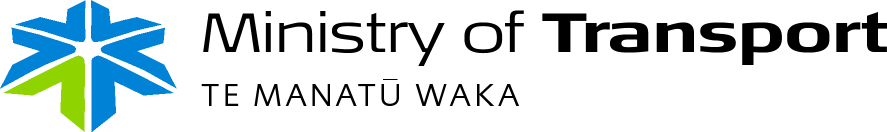 ROLE DESCRIPTIONRole Title		Human Resources Administrator / PayrollGroup 		Corporate ServicesLocation		WellingtonDate			June 2017The Ministry:Provides strategic and practical policy advice to Ministers;Monitors and supports the Transport Sector Crown Entities; andWorks with the Transport Sector Crown Entities to ensure the transport system optimises its contribution to New Zealand citizens.The Ministry is committed to the following principles that guide the way we work. Empowerment – we empower our people to perform well by creating an environment that fosters personal responsibility and good judgementRespect – we treat each other with respect, are considerate of each others needs and are generous in spirit in our dealings with each otherAccountability – we encourage dialogue between staff, managers and the Senior Leadership Team to ensure we are consistent in our actions and that we hold each other to accountResponsibility – we are mindful of our role as public servants and the importance of acting in a transparent, professional and responsible way. We act lawfully and objectively and in compliance with the Ministry’s Code of Conduct. The Ministry’s ways of working provides flexibility and responsiveness to changing demands and priorities over time. The Corporate Services Group is responsible for leading the development of, and supporting the effective implementation of the Ministry’s organisational and policy strategy, through the effective delivery of specialist corporate services. This role is part of the Human Resources (HR) Team. The HR Team provides strategic and operational guidance, advice and support on all aspects of HR for the Ministry, including employee relations, recruitment and retention, induction, workforce planning, organisational development, learning and development, change leadership, staff engagement, payroll and HR reporting, health, safety and wellbeing, remuneration, policies and people management. This role reports to the Manager - Human Resources.The role of the HR Administrator / Payroll is to provide high level administration and coordination support to the Manager - Human Resources and the wider HR Team.  Importantly, this role is responsible for inputting data in relation to payroll and maintaining the integrity of the payroll information we hold.  The HR Administrator / Payroll role has responsibility for providing high level administration and coordination support to the HR team and Managers.  Importantly, this role is responsible for inputting data in relation to payroll and maintaining the integrity of the payroll information we hold.  This role is responsible for:Undertaking general office administration and coordinationDrafting and managing contracts and employment agreementsManaging all employee changes to Jadestar, the Ministry's payroll systemCoordinating monthly and quarterly HR reporting material for the MinistryAssisting in arranging and organising assessment centresAssisting with the coordination of psychometric assessments for the MinistryManaging the loading of all advertising for vacancies into the Applicant Tracking System and work with the Ministry’s advertising providerAssisting with the maintenance and management of all policies, processes, procedures and frameworks within the MinistryBuilding and maintaining effective and positive working relationships with managers and staffFacilitating onboarding and exit interviews where required.Assisting with event management where requiredAssisting with induction and onboarding processes, including Health and SafetyEnsuring compliance with all required policies, practices and formats of all HR and payroll documentationWorking with other members in HR to drive collaboration and key programmesProviding input into HR team responses in respect to Official Information Act requests (OIA), Parliamentary Questions (PQ), Select Committee Questions (SCQ) and other Parliamentary requests, as requiredInternal FinanceSenior Leadership TeamAll Managers and staffExternalHR Professional bodiesUnions and staff representativesExternal Providers/ConsultantsGovernment agencies and other organisationsComplies with relevant safety legislation, policies and procedures. Ensures personal health and safety standards are adhered to when at work or offsite when working. Qualifications:A tertiary qualification preferably in Human Resources or relevant experience Experience:Essential:Proven experience in a coordination/administration role Proven customer service experienceProven interpersonal, relationship building and networking skillsAbility to work under pressure, set priorities and manage tight timelinesExcellent written and verbal communication, with strong influencing and negotiation skillsExperience in managing external supplier relationshipsExperience in payroll co-ordinationDesirable:Experience of working in government, a sound understanding of the role of the public service and of working with Ministers and other government departments and agenciesTechnical Capabilities:High level of proficiency in Microsoft Office tools and products (e.g. word, excel, outlook, powerpoint, visio)Achieving ambitious goalsDemonstrate achievement, drive, ambition, optimism, and delivery-focus; to make things happen and achieve ambitious outcomes. CollaborationPromotes cooperation, collaboration and flexibility in working with others, contributes as a team member, managers conflict with teams.Customer orientedActively looks for ways to help people, seeks understanding from customer to address customer concerns and needs and improve overall service levels. Honest and CourageousDeliver the hard messages, and makes unpopular decisions in a timely manner; to advance the longer-term best interests of customers and New Zealand.Problem solvingIdentifies problems and reviews related information to develop and evaluate options and implement solutions.Self-aware and agileLeverages self-awareness to improve skills and adapt approach; to strengthen personal capability over time and optimise effectiveness with different situations and people.Verbal comprehensionCommunicates information and ideas presented through spoken words and sentences.Decision qualityMakes decisions, based on sound reasoning and the ability to outline and show reasoning as to how this decision was arrived at.Role DetailsAbout the MinistryRole ContextRole PurposeKey Responsibilities Key Relationships and ReportsHealth and SafetySkills, Experience and QualificationsCompetencies